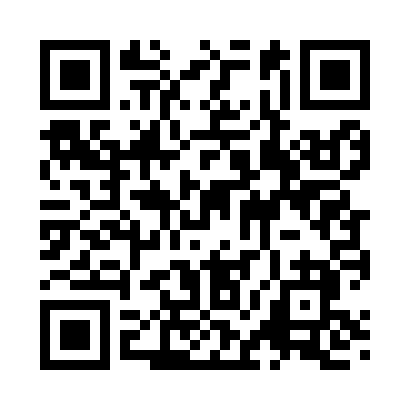 Prayer times for Sarcillo, Colorado, USAMon 1 Jul 2024 - Wed 31 Jul 2024High Latitude Method: Angle Based RulePrayer Calculation Method: Islamic Society of North AmericaAsar Calculation Method: ShafiPrayer times provided by https://www.salahtimes.comDateDayFajrSunriseDhuhrAsrMaghribIsha1Mon4:135:431:034:558:239:532Tue4:145:441:034:558:239:523Wed4:155:441:034:568:239:524Thu4:155:451:044:568:239:525Fri4:165:451:044:568:229:516Sat4:175:461:044:568:229:517Sun4:175:461:044:568:229:508Mon4:185:471:044:568:219:509Tue4:195:471:044:568:219:4910Wed4:205:481:054:568:219:4911Thu4:215:491:054:568:209:4812Fri4:225:491:054:568:209:4813Sat4:235:501:054:568:209:4714Sun4:235:511:054:578:199:4615Mon4:245:511:054:578:199:4516Tue4:255:521:054:578:189:4517Wed4:265:531:054:578:179:4418Thu4:275:541:054:568:179:4319Fri4:285:541:054:568:169:4220Sat4:295:551:054:568:169:4121Sun4:305:561:064:568:159:4022Mon4:315:571:064:568:149:3923Tue4:325:571:064:568:139:3824Wed4:345:581:064:568:139:3725Thu4:355:591:064:568:129:3626Fri4:366:001:064:568:119:3527Sat4:376:001:064:558:109:3428Sun4:386:011:064:558:099:3329Mon4:396:021:064:558:089:3130Tue4:406:031:054:558:089:3031Wed4:416:041:054:558:079:29